ПОСТАНОВЛЕНИЕ17.10.2022	          №  333 О подготовке проекта Правил землепользования и застройки городского округа город Шарыпово Красноярского краяНа основании статьи 31 Градостроительного кодекса Российской Федерации, Закона Красноярского края от 06.12.2005 г. N 16-4166 "О требованиях к составу и порядку деятельности комиссии по подготовке проекта Правил землепользования и застройки", в соответствии с Федеральным законом от 06.10.2003  № 131-ФЗ «Об общих принципах организации местного самоуправления в Российской Федерации», руководствуясь ст. 34 Устава города Шарыпово, 	ПОСТАНОВЛЯЮ:1. Признать утратившим силу Постановление Администрации города Шарыпово от 10.10.2017г. № 196 «Об утверждении состава и порядка деятельности комиссии по подготовке проекта Правил землепользования и застройки муниципального образования «город Шарыпово Красноярского края».2. Приступить к подготовке проекта Правил землепользования и застройки городского округа город Шарыпово Красноярского края. 3.  Создать комиссию по подготовке проекта Правил землепользования и застройки городского округа город Шарыпово Красноярского края и утвердить ее состав согласно Приложению № 1.	4. Утвердить:4.1.Порядок деятельности комиссии по подготовке проекта Правил землепользования и застройки городского округа город Шарыпово Красноярского края согласно Приложению № 2;4.2. Этапы градостроительного зонирования согласно Приложению             № 3;4.3. Порядок и сроки проведения работ по подготовке проекта Правил землепользования и застройки городского округа город Шарыпово Красноярского края согласно Приложению № 4;4.4. Порядок направления в комиссию предложений заинтересованныхлиц по подготовке проекта Правил землепользования и застройки городского округа город Шарыпово Красноярского края согласно Приложению № 5.	5. Контроль за исполнением настоящего постановления возложить на первого заместителя Главы города Шарыпово Д.В. Саюшева.6. Постановление вступает в силу в день, следующий за днем его официального опубликования в периодическом печатном издании «Официальный вестник города Шарыпово», и подлежит размещению на официальном сайте муниципального образования города Шарыпово Красноярского края  (www.gorodsharypovo.ru).                                                               Приложение № 1к постановлению                                                 Администрации города Шарыпово                          от 17.10.2022 №  333СОСТАВкомиссии по подготовке проекта Правил землепользования и застройки городского округа город Шарыпово Красноярского краяСаюшев Дмитрий         Первый заместитель Главы города Шарыпово – Викторович                   председатель комиссии;Васяева Ксения             Начальник отдела архитектуры и градостроительства-                 Владимировна               Администрации города Шарыпово                                         заместитель председателя комиссии;Алексеенко Роман         Главный специалист отдела архитектуры и Андреевич                      градостроительства Администрации города –                                        секретарь комиссии; Члены комиссии:Жилейкин Александр   Заместитель председателя  Шарыповского Семёнович                     городского Совета депутатов (по согласованию);                                                                      Приложение № 2 к постановлению                                                                     Администрации города Шарыпово                                            от 17.10.2022 №  333Порядокдеятельности комиссии по подготовке проекта Правил землепользования  и застройки городского округа город Шарыпово Красноярского края1. Комиссия по подготовке проекта Правил землепользования  и застройки городского округа город Шарыпово Красноярского края (далее - Комиссия) является постоянно действующим коллегиальным органом, по вопросам, входящим в ее компетенцию.2. Комиссия осуществляет свою деятельность в соответствии с Градостроительным кодексом Российской Федерации, Уставом города Шарыпово, иными нормативными правовыми актами, настоящим Положением.3. Основные функции Комиссии:3.1. Разработка проекта Правил землепользования и застройки городского округа город Шарыпово Красноярского края.3.2. Установление территориальных зон на территории городского округа город Шарыпово Красноярского края.3.3. Рассмотрение предложений заинтересованных лиц о необходимости внесения изменений в Правила землепользования и застройки городского округа город Шарыпово Красноярского края3.4. Разработка проекта о внесении изменений в Правила землепользования и застройки городского округа город Шарыпово Красноярского края.3.5. Проведение публичных слушаний:- по проекту Правил землепользования и застройки городского округа город Шарыпово Красноярского края.- по проекту о внесении изменений в Правила землепользования и застройки городского округа город Шарыпово Красноярского края;- по проекту решения о предоставлении разрешения на условно разрешенный вид использования земельного участка или объекта капитального строительства;- по проекту решения о предоставлении разрешения на отклонение от предельных параметров разрешенного строительства, реконструкции объектов капитального строительства.3.6. Подготовка рекомендаций о предоставлении разрешений (об отказе в предоставлении) на условно разрешенные виды использования земельных участков или объектов капитального строительства.3.7. Подготовка рекомендаций о предоставлении разрешений (об отказе в предоставлении) на отклонение от предельных параметров разрешенного строительства, реконструкции объектов капитального строительства.4. Комиссия имеет право:- запрашивать и получать материалы, необходимые для выполнения возложенных функций;- приглашать в необходимых случаях экспертов и специалистов для анализа материалов и выработки рекомендаций по рассматриваемым вопросам;- создавать рабочую группу из числа членов комиссии;- давать заключения, рекомендации и решения по рассматриваемым вопросам.5. Порядок деятельности Комиссии.5.1. Комиссия осуществляет свою деятельность по адресу: 662314, Красноярский край, г. Шарыпово, ул. Горького, 14а.5.2. Заседания Комиссии проводятся по мере необходимости.5.3.Заседания Комиссии считаются правомочными, если на них присутствует не менее 2/3 ее состава.5.4. Комиссию возглавляет председатель комиссии, назначаемый Главой города Шарыпово из числа представителей Администрации города Шарыпово в составе комиссии.Председатель Комиссии имеет одного заместителя из числа членов Комиссии.5.5. Председатель Комиссии:- организует работу Комиссии и руководит ее деятельностью;- подписывает документы Комиссии;- ведет заседания Комиссии;- направляет Главе города Шарыпово информацию, рекомендации, заключения и решения Комиссии.- назначает секретаря из числа членов комиссии для ведения протоколов заседаний комиссии.- приглашает для участия в деятельности комиссии в случае необходимости специалистов государственных надзорных органов, специалистов проектных и других организаций.5.6. Председатель Комиссии имеет заместителя, назначаемого Главой города Шарыпово из числа членов Комиссии, который осуществляет полномочия председателя в случае его отсутствия.5.7. Заседание Комиссии протоколируется секретарем, назначаемым председателем Комиссии.5.8. Решения Комиссии принимаются простым большинством голосов присутствующих на заседаниях членов Комиссии путем открытого голосования. В случае равенства голосов голос председателя Комиссии является решающим. 5.9. Решения Комиссии оформляются протоколом в течение пяти рабочих дней с момента проведения заседания.5.10. По вопросам, предусмотренным пунктом 3.3. Положения, Комиссия осуществляет подготовку заключения.5.11. По вопросам, предусмотренным пунктами 3.6., 3.7. Положения, Комиссия осуществляет подготовку рекомендаций на основании заключений о результатах публичных слушаний.5.12. Публичные слушания, предусмотренные пунктом 3.5. Положения, протоколируются. Протокол публичных слушаний подписывается председательствующим и секретарем публичных слушаний. По результатам публичных слушаний Комиссия подготавливает заключение.6. Период деятельности Комиссии.6.1. В целях подготовки проекта Правил землепользования и застройки городского округа город Шарыпово Красноярского края Комиссия действует с даты принятия решения о подготовке Правил землепользования и застройки до утверждения их Шарыповским городским Советом депутатов.6.2. В целях подготовки проекта о внесении изменений в Правила землепользования и застройки городского округа город Шарыпово Красноярского края Комиссия действует с даты поступления предложения о внесении изменений в Правила землепользования и застройки до утверждения изменений Шарыповским городским Советом либо до даты отклонения Главой города Шарыпово предложения о внесении изменений.6.3. В целях подготовки проекта решения о предоставлении разрешения на условно разрешенный вид использования земельного участка или объекта капитального строительства Комиссия действует с даты поступления заявления о предоставлении разрешения на условно разрешенный вид использования до принятия Главой города Шарыпово решения о предоставлении разрешения либо об отказе в предоставлении разрешения.6.4. В целях подготовки проекта решения о предоставлении разрешения на отклонение от предельных параметров разрешенного строительства, реконструкции объектов капитального строительства Комиссия действует с даты поступления заявления о предоставлении разрешения на отклонение от предельных параметров разрешенного строительства, реконструкции объектов капитального строительства до принятия Главой города Шарыпово решения о предоставлении разрешения либо об отказе в предоставлении разрешения.7. Организационно-техническое обеспечение деятельности Комиссии осуществляет начальник отдела архитектуры и градостроительства Администрации города Шарыпово – главный архитектор.                                                                 Приложение № 3 к постановлению                                                                Администрации города Шарыпово                                       от 17.10.2022 №  333Этапы градостроительного зонированияРазработка Правил землепользования и застройки городского округа город Шарыпово Красноярского края включает в себя:1.1. Разработка текстовых материалов:1.1.1. Порядок применения правил землепользования и застройки и внесения в них изменений;1.1.2. Градостроительные регламенты.1.2.  Разработка графических материалов:1.2.1. Карта градостроительного зонирования.1.3. Разработка сведений о границах территориальных зон.                                                               Приложение № 4 к постановлению                                                              Администрации города Шарыпово                                     от 17.10.2022 №  333Порядок и сроки проведения работ по подготовке проекта Правил землепользования и застройки городского округа город Шарыпово Красноярского края                                                             Приложение № 5 к постановлению                                                           Администрации города Шарыпово                                   от 17.10.2022 №  333Порядок направления в комиссию предложений заинтересованных лиц по подготовке проекта Правил землепользования и застройки городского округа город Шарыпово Красноярского края1. Заинтересованные лица вправе направлять в Комиссию по подготовке проекта Правил землепользования и застройки городского округа город Шарыпово Красноярского края (далее Комиссия) свои предложения.Срок приема предложений по подготовке проекта Правил землепользования и застройки городского округа город Шарыпово Красноярского края (далее Проект) составляет 10 календарных  дней со дня, следующего за днем опубликования сообщения о подготовке проекта Правил землепользования и застройки городского округа город Шарыпово Красноярского края. 2. Предложения направляются по адресу: Красноярский край, Городской округ город Шарыпово, город Шарыпово, ул. Горького, д. 14а,               / E-mail:adm@gorodsharypovo.ru; тел.: 8 (39153) 34-0-93, 8 (39153) 2-11-90. 3. Предложения должны быть логично изложены в письменном виде (напечатаны либо написаны разборчивым почерком) за подписью лица, их изложившего. В индивидуальных предложениях по Проекту в целях идентификации указываются: сведения о себе (фамилию, имя, отчество (при наличии), дату рождения, адрес места жительства (регистрации) - для физических лиц; наименование, основной государственный регистрационный номер, место нахождения и адрес - для юридических лиц) с приложением документов, подтверждающих такие сведения.В случае внесения коллективных предложений по Проекту указываются сведения о каждом лице, направившем предложения с приложением документов, подтверждающих представленные сведения, а также указывается лицо, которому поручено представлять внесенные предложения.В предложениях, направляемых правообладателями соответствующих земельных участков и (или) расположенных на них объектов капитального строительства и (или) помещений, являющихся частью указанных объектов капитального строительства, также представляют сведения соответственно о таких земельных участках, объектах капитального строительства, помещениях, являющихся частью указанных объектов капитального строительства, из Единого государственного реестра недвижимости и иные документы, устанавливающие или удостоверяющие их права на такие земельные участки, объекты капитального строительства, помещения, являющиеся частью указанных объектов капитального строительства.Неразборчиво написанные, не подписанные предложения, а также предложения, не имеющие отношения к подготовке Проекта, комиссией не рассматриваются. 4. Предложения могут содержать любые материалы (как на бумажных, так и магнитных носителях). Направленные материалы возврату не подлежат.5. Предложения, поступившие в Комиссию после истечения установленного срока, не подписанные предложения, а также предложения, не имеющие отношения к подготовке Проекта, Комиссией не рассматриваются.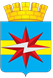 АДМИНИСТРАЦИЯ ГОРОДА ШАРЫПОВО КРАСНОЯРСКОГО КРАЯГлава города ШарыповоВ.Г. ХохловШабаева ИнгаВладимировнаПредседатель постоянной комиссии по вопросам собственности, земельным отношениям, градостроительству и развитию бизнеса                                  (по согласованию);Шашков ВладимирВладимировичДепутат Шарыповского городского Совета депутатов (по согласованию);Кулакова ЛюдмилаВасильевнаПредставитель населения территории гп Дубинино             (по согласованию);Макарова Алена ВладимировнаПредставитель населения территории г. Шарыпово             (по согласованию);Швецов ФедорИвановичПредставитель населения территории гп Горячегорск (по согласованию);Зеленкова ВалерияМаксимовнаЗаинтересованное физическое лицо, правообладатель объекта капитального строительства                                          (по согласованию);Сычева ОлесяНиколаевнаЗаинтересованное физическое лицо, правообладатель объекта капитального строительства                                         (по согласованию);Вологодских ИннаАнатольевнаЗаинтересованное физическое лицо, правообладатель объекта капитального строительства                                       (по согласованию);№Виды работСроки проведенияИсполнитель1.Опубликование сообщения о принятии решения о подготовке проекта Правил землепользования и застройки городского округа город Шарыпово Красноярского края в порядке, установленном для официального опубликования муниципальных правовых актов, иной официальной информации, и размещение указанного сообщения на официальном сайте муниципального образования в сети «Интернет».Не позднее, чем по истечении 10 дней с даты принятия решенияГлава города Шарыпово2.Прием и рассмотрение предложений заинтересованных лиц по подготовке проекта Правил землепользования и застройки городского округа город Шарыпово Красноярского краяВ течение 30 дней со дня опубликования сообщения о принятии решения о подготовке проектаКомиссии по подготовке проекта Правил землепользованияи застройки городского округа город Шарыпово Красноярского края (далее Комиссия)3.Разработка проекта Правил землепользования и застройки городского округа город Шарыпово Красноярского краяВ соответствии с муниципальным контрактомРазработчик проекта Правил землепользования и застройки городского округа город Шарыпово Красноярского края4.Проверка проекта Правил землепользования и застройки городского округа город Шарыпово Красноярского края представленного Комиссией, насоответствие требованиям техническихрегламентов, генеральному плану городского округа город Шарыпово Красноярского края, сведениям  Единого государственного реестра недвижимости, сведениям, документам и материалам, содержащимся в государственных информационных системах обеспечения градостроительной деятельности.В течение 20 рабочих дней со дня получения проектаОтдел Архитектуры и градостроительства Администрации города Шарыпово5.Направление проекта Правил землепользования и застройки городского округа город Шарыпово Красноярского края Главе  города Шарыпово                                             / в случае обнаружения его несоответствия требованиям и документам предусмотренных ч.9, ст. 31 Градостроительным кодексом РФ, в Комиссию на доработкуПосле проверки проектаОтдел Архитектуры и градостроительства Администрации города Шарыпово6.Принятие решения о проведении публичных слушаний по проекту Правил землепользования и застройки городского округа город Шарыпово Красноярского краяНе позднее, чем через 10 дней со дня получения проектаГлава города Шарыпово7.Проведение публичных слушаний по проекту Правил землепользования и застройки городского округа город Шарыпово Красноярского краяНе более один месяцКомиссии по подготовке проекта Правил землепользованияи застройки городского округа город Шарыпово Красноярского края9.С учетом результатов публичных слушаний обеспечивается внесение изменений в проект Правил землепользования и застройки городского округа город Шарыпово Красноярского края и представляет проект Главе города ШарыповоВ течение 30 рабочих дней со дня проведения публичных слушанийКомиссии по подготовке проекта Правил землепользованияи застройки городского округа город Шарыпово Красноярского края10.Принятие решения о направлении проекта Правил землепользования и застройки городского округа город Шарыпово Красноярского края в Шарыповский городской Совет Депутатов или об отклонении проекта Правил землепользования и застройки городского округа город Шарыпово Красноярского края и о направлении его на доработкуВ течение 10 дней после представления проектаГлава города Шарыпово